LA BAIGNOIRE ET LES DEUX CHAISES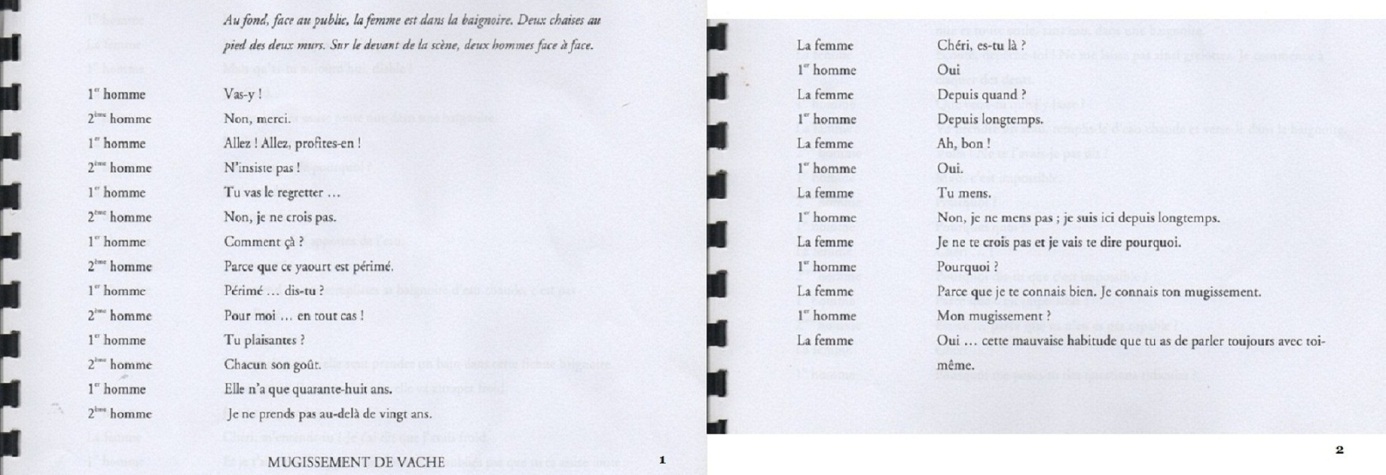 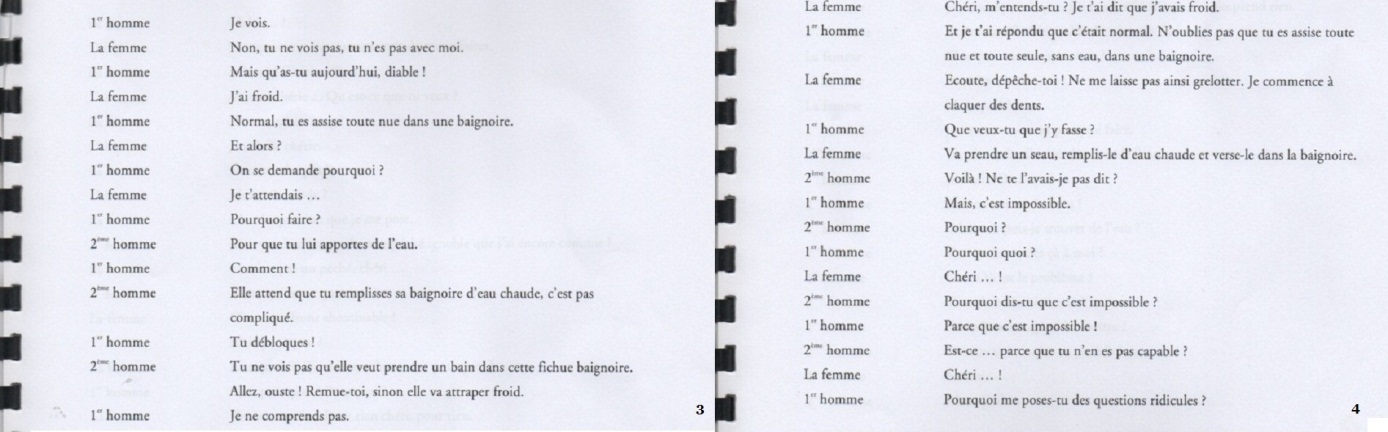 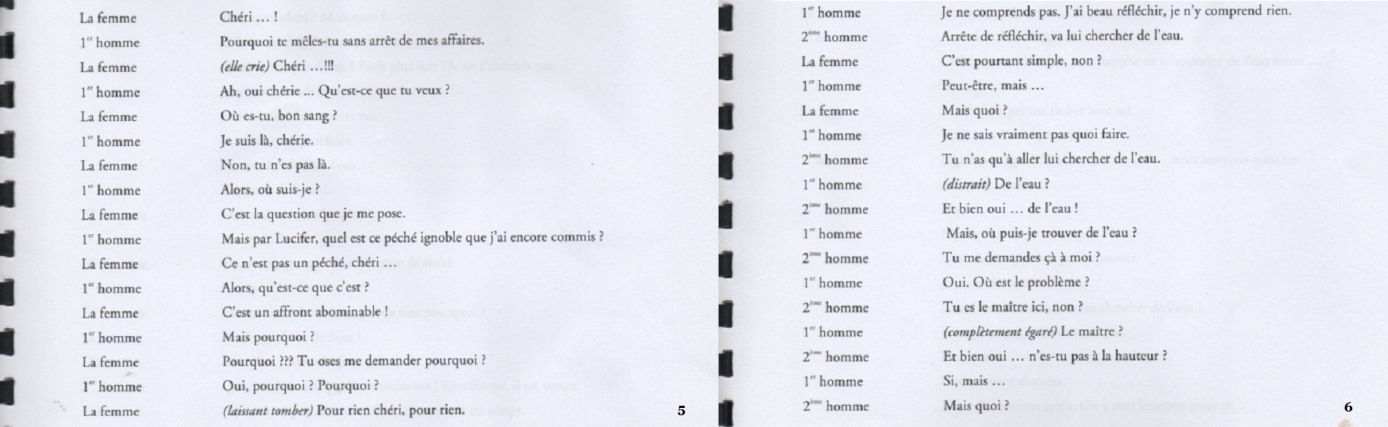 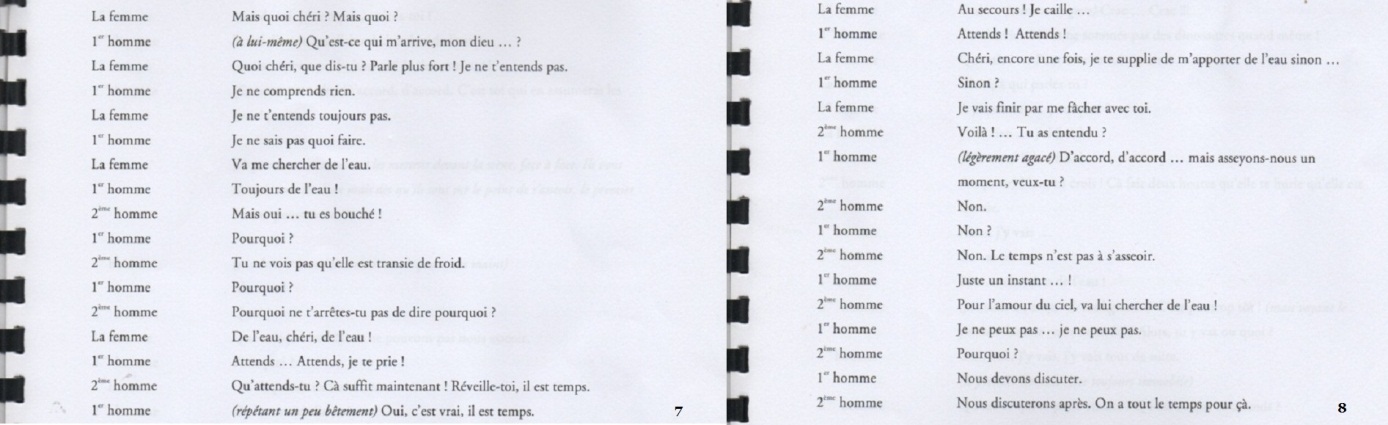 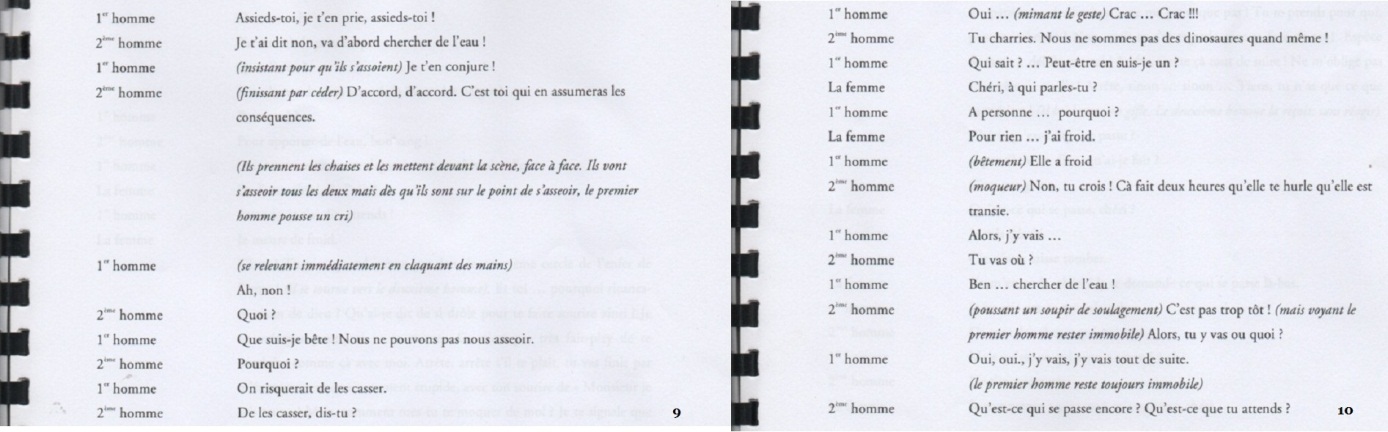 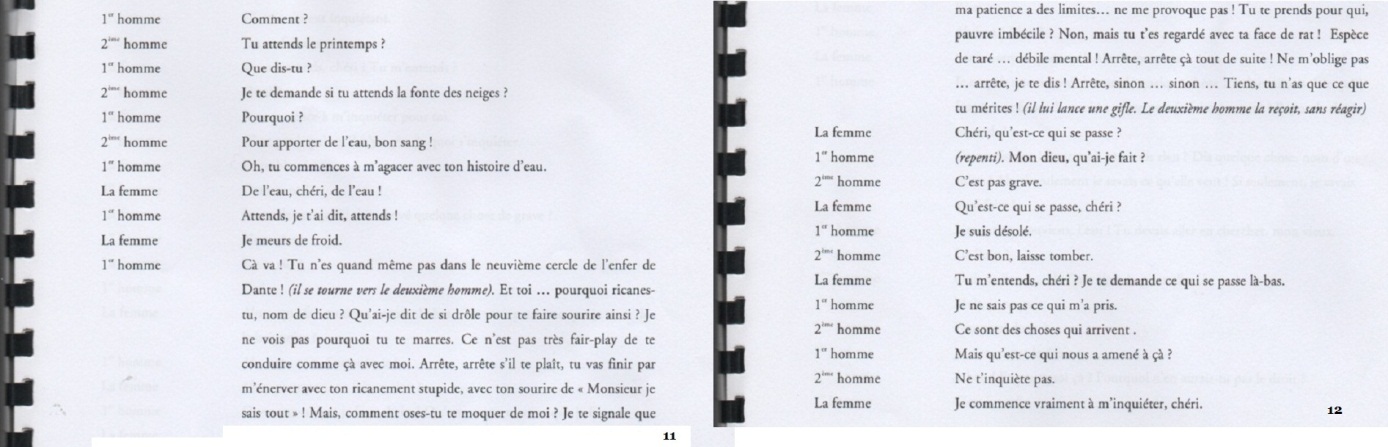 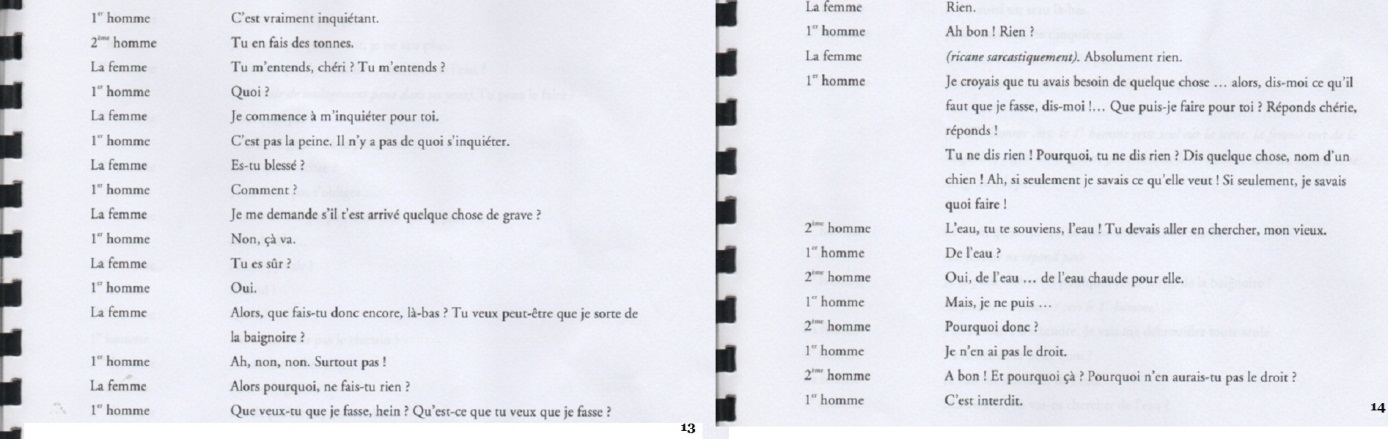 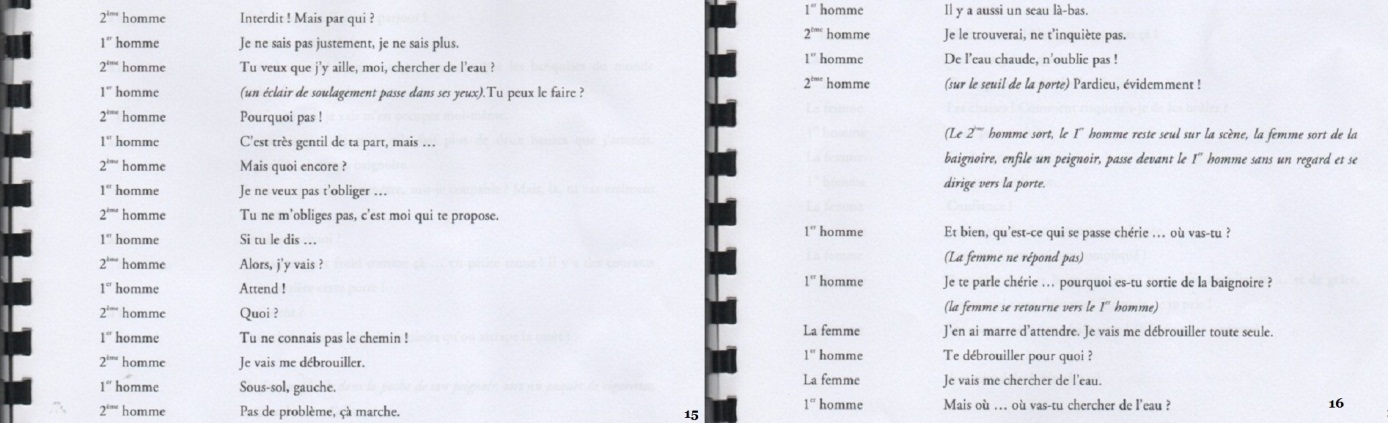 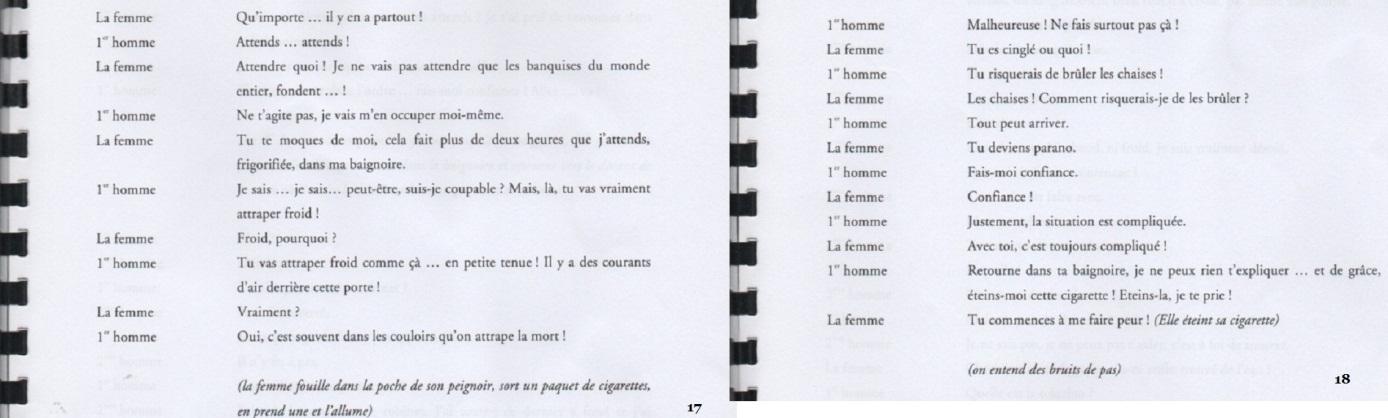 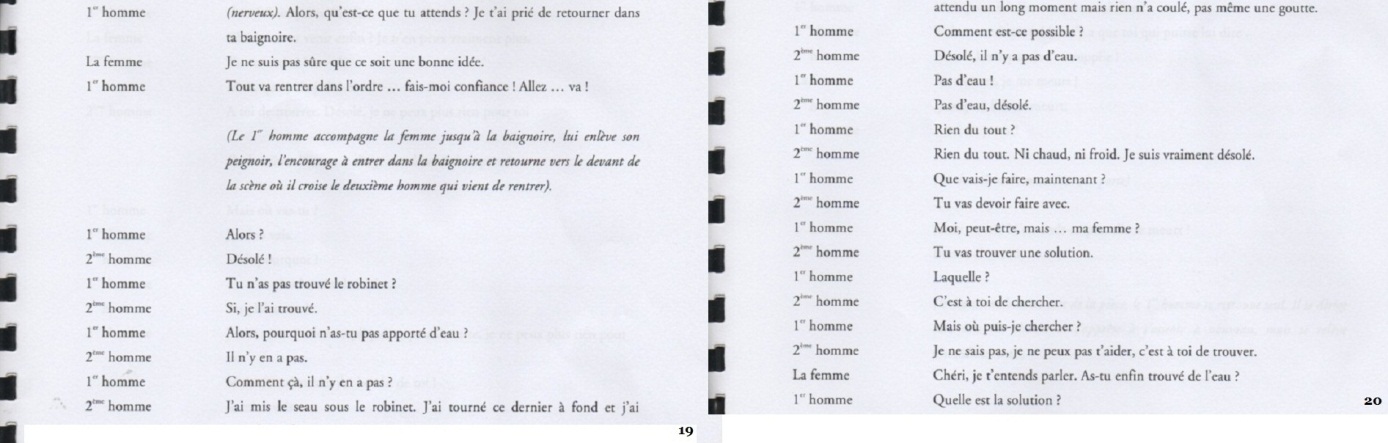 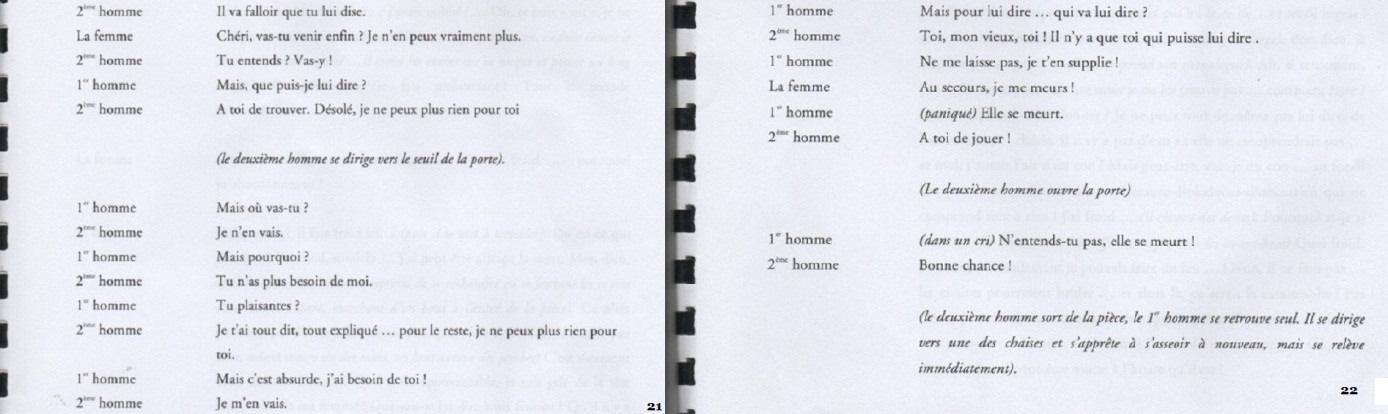 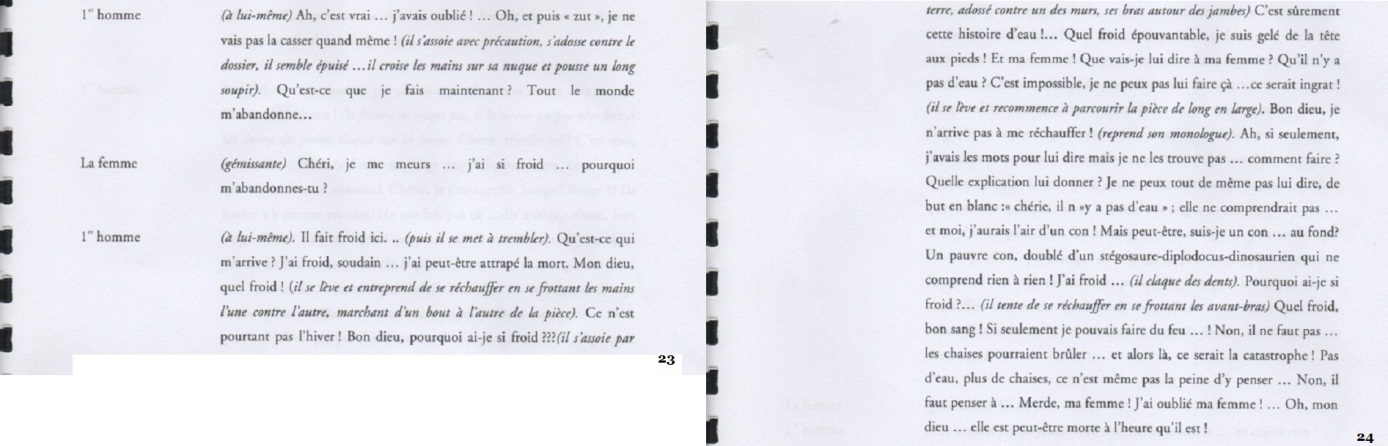 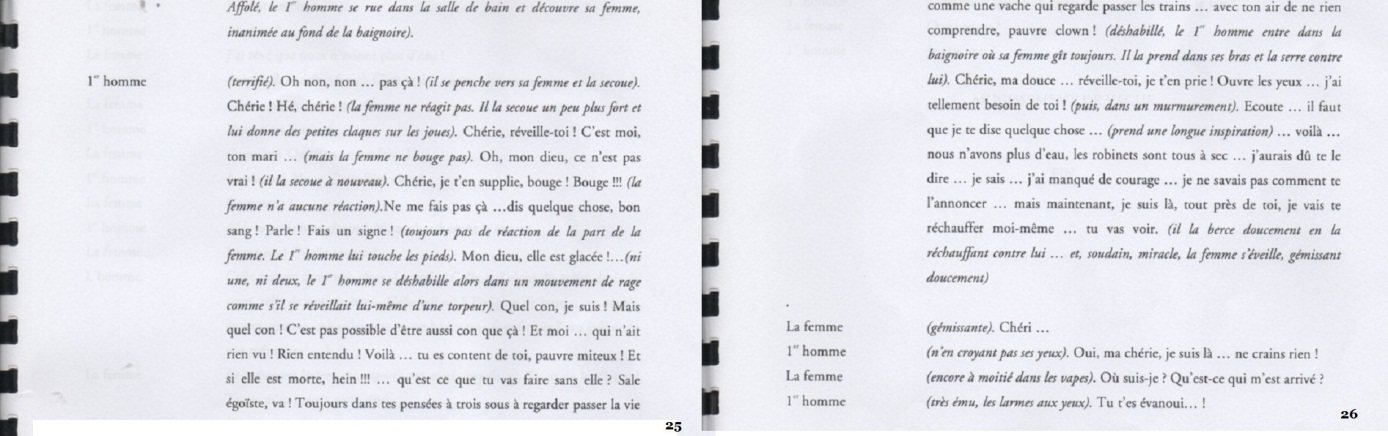 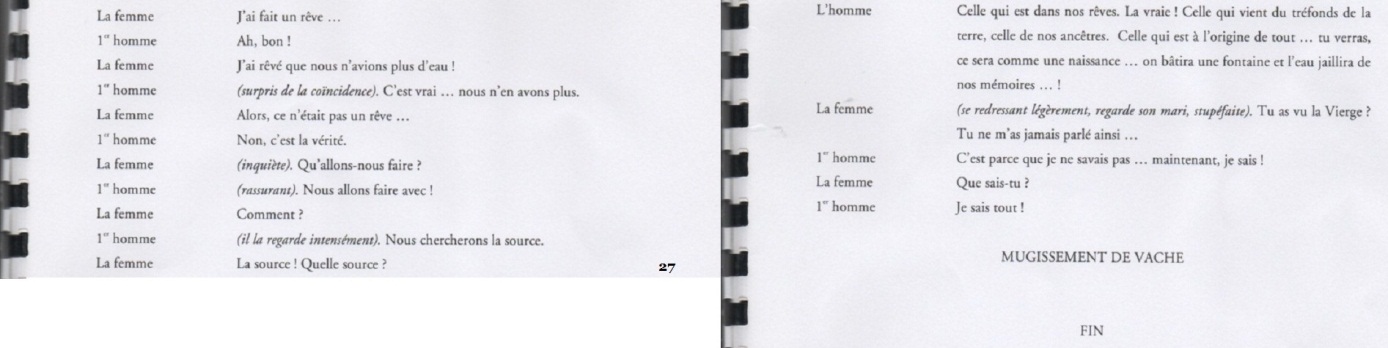 